Publicado en Navarra el 22/05/2024 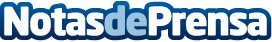 Electroerosiones Navarra mejora su presencia online implementando las ayudas europeas Next GenerationElectroerosiones Navarra es una empresa familiar con más de dos décadas de experiencia en el campo de la electroerosión por hilo de metales y, gracias al Kit Digital, ha mejorado su presencia avanzadaDatos de contacto:Carlosonlinevalles937685249Nota de prensa publicada en: https://www.notasdeprensa.es/electroerosiones-navarra-mejora-su-presencia Categorias: Nacional Navarra Industria Industria Automotriz Otras Industrias Digital http://www.notasdeprensa.es